Емельянова Е.Г.ГБОУ СОШ № 8 г. о. ЧапаевскОТКРЫТЫЙ ИНТЕГРИРОВАННЫЙ УРОК ФИЗИЧЕСКОЙ КУЛЬТУРЫ В 5 КЛАССЕЦель: формирование положительной мотивации к изучению математики;формирование физических и личностных качеств учащихся в процессе ознакомления с эстафетами; развитие координации движений, быстроты реакции, скоростно-силовые качеств.Формируемые УУД:предметные: выявить качество и уровень овладения знаниями и умениями, полученными на уроках математики по теме «Десятичные дроби», обобщить материал как систему знаний;иметь представление об эстафетах, организовывать здоровьесберегающую жизнедеятельность с помощью разминки;развивать физические качества (быстроту, ловкость, выносливость)метапредметные:познавательные УУД: принимать и сохранять цели и задачи учебной деятельности, определять общие цели и пути их достижения, формировать умение преобразовывать информацию из одного вида в другой;регулятивные УУД: определять самостоятельно цель учебной деятельности, искать средства ее осуществления, понимать причины своего неуспеха и находить способы выхода из этой ситуации;коммуникативные УУД: договариваться о распределении функций и ролей, осуществлять взаимный контроль в совместной деятельности, адекватно оценивать собственное поведение и поведение окружающихличностные:развитие интеллектуальных и творческих способностей и интереса учащихся;развитие этических чувств, доброжелательности и эмоционально-нравственной отзывчивости, навыков сотрудничества со сверстниками и взрослыми в разных социальных ситуациях;умение не создавать конфликты и находить выходы из спорных ситуаций;приобщение к ЗОЖ.Тип урока: урок повторения, систематизации и обобщения знаний, закрепления уменийМетодическое оснащение урока:ноутбук, проектор, авторская презентация, спортивный инвентарь.Предполагаемые результаты деятельности:умение читать, записывать, сравнивать и упорядочивать десятичные дроби; округлять до заданного десятичного разряда, складывать и вычитать десятичные дроби, представлять обыкновенные дроби в виде десятичных дробей и наоборот;умение ставить перед собой цель и принимать решение;умение самостоятельно делать выбор адекватный своим способностям;умение соблюдать нормы поведения в коллективе;умение поддерживать товарищей, имеющих недостаточную физическую подготовленность;умение проявлять активность, самостоятельность, выдержку и самообладание.ПРИЛОЖЕНИЕПервая эстафета. «Устный счет».- Первый участник бежит к столу, берет листок с примером, приклеивает к стенду, возвращается, передает эстафету касанием руки. Второй участник добегает до стенда, решает пример и записывает ответ, возвращается и передает эстафету. Следующие участники выполняют тоже, что и первые два участника.Вторая эстафета «Бросай далеко – собирай быстрее».- На мешочках написаны буквы из которых нужно собрать слова (дробь и число ). Каждая команда делится на 2 группы (первая группа – метатели, вторая группа – собиратели). По первому сигналу, метатели бросают с места вперед мешочки и отходят в конец команды. Затем, по второму сигналу, собиратели, стремясь побыстрее собрать мешочки, возвращаются на место старта и собирают загаданное слово.Третья эстафета «Вышибалы с кеглями»- На каждой кегле написана цифра (перед каждой командой стоят по 20 кеглей)По сигналу учителя первый участник бежит до ориентира, берет мешочек с песком и старается выбить кеглю с максимальной цифрой. Возвращается, передает эстафету следующему участнику и т.д. Последний участник выбивает кеглю и подсчитывает сумму цифр на сбитых кеглях. Побеждает команда, получившая наибольшую сумму. Четвертая эстафета «Самый внимательный капитан»Каждый капитан решает на время по 5 задач на сообразительность.На руках 10 пальцев. Сколько пальцев на 10 руках? (50)Какой знак нужно поставить между 3 и 4, чтобы получилось число, больше 3 и меньше 4 (запятая – 3,4)Что больше произведение всех цифр или их сумма (сумма, т.к  произведение цифр равно 0)Гусь, стоя на одной ноге весит 4 кг, Сколько он весит, стоя на двух ногах? (4)Мальчику Пете недавно исполнилось 2 года. Он очень любит грызть карандаши. Однажды он нашел карандаш длинной 36,5 см. Петя изгрыз карандаш со скоростью 5см/мин. За сколько мин. карандаш исчезнет с лица земли? (7,3)- В то время пока капитаны решают задачи, команды разгадывают ребусы (приложение – презентация), за каждый разгаданный ребус команда получает 1 очко (Слайд № 9-17)Пятая эстафета «Постройся в порядке возрастания»В корзине лежат мячи, на каждом из которых написаны дроби. (0,1; 0,4; 0,7; 3,2; 3,4; 4,6; 5,2; 7,7; 9,9; 10 и др.)По сигналу учителя первый игрок бежит к корзине, берет один мяч, возвращается, передает эстафету следующему участнику. Когда прибегает последний участник, команда выстраивается в шеренгу в порядке возрастания дробей. Побеждает команда, которая первой выполнит задание.Шестая эстафета «Лопни и реши»В воздушные шарики спрятаны примеры с десятичными дробями- По сигналу учителя первый участник бежит до ориентира берет дротик и старается попасть в закрепленные воздушные шары, возвращается и передает эстафету. В случае успешного попадания второй участник добегает до ориентира и решает выпавший пример, иначе повторяет попытку первого сбить шар. Соревнование продолжается до тех пор, пока не будут сбиты все шары и решены все примеры.Седьмая эстафета «Сладкоежка»На столе в тарелке с мукой спрятаны конфеты (10 шт)По сигналу учителя первый участник бежит до стола и в муке без помощи рук ищет одну конфетку, возвращается и передает эстафету следующему. Эстафета продолжается до тех пор, пока участники не найдут все конфеты.Выигрывает команда быстрее справившаяся с заданием.Заключительная эстафета «Прыгни и реши уравнение»По сигналу учителя первый участник бежит со скакалкой, делает 5 прыжков, оставляет скакалку, добегает до стола, решает одно уравнение, добегает до скакалки, возвращается бегом  к команде и передает эстафету следующему и т. д.Побеждает команда быстрее и правильнее справившаяся с поставленной задачей.ЛИТЕРАТУРА1. Федеральный государственный стандарт общего образования. – М.: Просвещение, 2011.2. Санитарно-эпидемиологические требования к условиям и организации обучения в общеобразовательных учреждениях СанПиН 2.4.2.2821-10. ─ М: УЦ Перспектива, 2011. ‒ 64 с.3. Рабочая программа. Физическая культура. – М.: Просвещение, 2014. – 64 с.4. Поурочное планирование. Начальная школа Физическая культура. – Волгоград, Учитель, 2012. – 180 с.5. Виленский М.Я., Торочкова Т.Ю., Туревский И.М., Физкультура, 5-7 класс. Издательство «Просвещение», Москва, 2013 г., 239 с.6. Поурочные разработки по математике. 5 класс. – 2-е изд., перераб. – М.: ВАКО, 2014. – 448 с. – (В помощь школьному учителю)7. Математика: открытые уроки. 5, 6, 7, 9, 11 классы. Вып. 2 / авт.-сост. Н.М. Ляшова и др. – Волгоград: Учитель, 2007, - 84 с.8. Математика. 5-11 классы: проблемно-развивающее задания, конспекты уроков, проекты / авт.-сост. Г.Б. Полтавская. – Изд. 3-е, перераб. – Волгоград : Учитель. – 143 с. 9. Н.Я. Виленкин, В.И. Жохов, А.С. Чесноков, С.И. Шварцбурд. Математика 5 класс. Издательство «Мнемозина», Москва, 2013 г., 280 с.ИНТЕРНЕТ-РЕСУРСЫ:http://www.ggym.ru/files/31113/kak-proverit-puls.jpghttp://rushkolnik.ru/tw_files2/urls_1/912/d-911190/911190_html_57dc8d19.pnghttp://classicbus.ru/default/image/aHR0cDovLzkwMGlnci5uZXQvZGF0YWkvbWF0ZW1hdGlrYS9Vcm9raS1tYXRlbWF0aWtpLXYtc2hrb2xlLzAwMTYtMDIzLUdlb21ldHJpamEuanBnhttp://www.metod-kopilka.ru/images/doc/27/21575/1/img8.jpghttp://www.metod-kopilka.ru/images/doc/27/21575/1/img7.jpghttp://v.900igr.net:10/datai/matematika/Uroki-matematiki-v-shkole/0017-025-Uroki-matematiki-v-shkole.pnghttp://okartinkah.ru/img/smayliki-kartinki-dlya-detey-na-urok-1650/smayliki-kartinki-dlya-detey-na-urok-22.jpghttp://static8.depositphotos.com/1518767/1033/i/950/depositphotos_10331918-Businessman-running.jpghttp://static8.depositphotos.com/1518767/1033/i/950/depositphotos_10331918-Businessman-running.jpghttp://st2.depositphotos.com/1002118/5262/i/450/depositphotos_52626761-Running-man-back-view.jpgЭтапы урокаДеятельность учителя Деятельность обучающихсяУниверсальные 
учебные действия1.Подготовительная часть (7 минут).Организационный момент (3 минуты)Актуализация знаний (4 минуты)Проверяет готовность обучающихся к уроку. Построение; приветствие, озвучивает тему и цель урока.Создает эмоциональный настрой на изучение нового предмета. - Здравствуйте! Физкультпривет! (СЛАЙД № 1)- Ребята, сегодня у нас необычный урок – совместный урок математики и физкультуры. Вас ждет много интересных и неожиданных заданий, при выполнении которых надо не только уметь быстро и правильно решать математические задачи, но и бегать, и прыгать.- А сейчас предлагаем Вам посмотреть на плакат " Правила техники безопасности в спортивном зале " (СЛАЙД № 3)Слушают и обсуждают тему урока.Настрой на урок. Самооценка готовности к уроку.Рассматривают плакат и ведут обсуждение.Личностные: формирование потребности в занятиях физической культурой, самостоятельность и личная ответственность за свои поступки, установка на здоровый образ жизни.1.Подготовительная часть (7 минут).Организационный момент (3 минуты)Актуализация знаний (4 минуты)- А начнем мы с разминки (музыка СЛАЙД № 4)Построение. Ходьба в чередовании с бегом. После бега класс переходит на шаг. Учащиеся выполняют дыхательные упражнения. По команде «По кругу марш!» направляющий заворачивает колонну, делая круг так, чтобы между учениками было расстояние 1,5 м.И. п. – о. с., руки за головой. 1-шаг правой – поворот головы вправо, локти вперед. 2-и. п.3-шаг левой – поворот головы влево, локти вперед.4-и. п.И. п. – о. с., руки вверх.1-руки к плечам, 2-руки вперед 3-руки в стороны4-и. п.И. п. – о.с., руки перед грудью. 1-шаг правой вперед, поворот туловища направо, руки в стороны.2-и.п. 3-шаг левой вперед, поворот туловища налево, руки в стороны.4-и. п.И. п. – о.с.1-наклон, руками коснуться пола.2-присед, руки вперед.3-наклон, руками коснуться пола.4-и. п.И. п. – о. с.1-прыжок – ноги врозь – хлопок над головой.2-прыжок – ноги вместе – руки вниз.Формулирует задание посчитать свой пульс (СЛАЙД № 5)Во время движения по кругу выполняют дыхательные упражнения. Выполняют упражнения.Условные обозначения:У – учитель*-ученикУ             *              *         *                      *       *                          *        *                            *         *                      *           *                  *                *         *                      *     По окончании проведения разминки обучающиеся проводят измерения ЧСС после полученной нагрузки. Регулятивные: планируют свои действия в соответствии с поставленной задачейКоммуникативные: используют речь для регуляции своего действия; задают вопросы; контролируют действия партнера.Личностные: проявляют дисциплинированность, трудолюбие и упорство в достижении поставленных целей; умеют управлять эмоциями при общении со сверстниками и взрослыми.2. Основная часть (28 минут).Изучение материала (28 минут )Построение. Повторение правил проведения эстафет и правил по технике безопасности во время выполнения упражнений (СЛАЙД № 6)Перестроение. Даёт команды: «На первый – второй рассчитайсь!» «Первые – один шаг, вторые – четыре шага вперед шагом марш!»«Налево», «Сомкнись».- Раз, два, три, четыре, пять!Будем дружно мы считать!Сложим дроби, сложим мяч,Будем мы в мешке скакать,Будем весело играть!Что ж пора нам начинать!- Участники «Веселых стартов» – это ученики 5 класса. В каждой команде по 10 человек (5 мальчиков и 5 девочек). А жюри – учителя начальных классов, под председательством директора школы. - Итак, приветствие команд. Каждая команда представляет свое название, девиз и эмблему.Первая команда, вам слово.(на экран выводится эмблема команды – СЛАЙД № 7)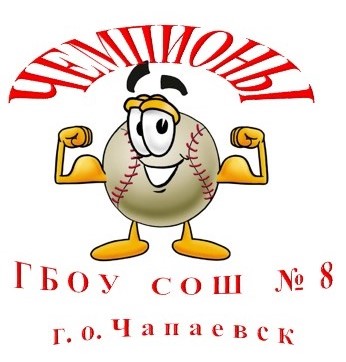 - Слово второй команде: (на экран выводится эмблема команды – СЛАЙД № 7)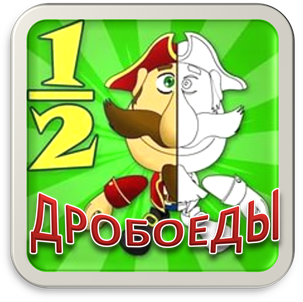 Предлагает учащимся поучаствовать в эстафетах.- Первая эстафета. «Устный счет» (см. Приложение).- Для подведения промежуточных итогов слово предоставляется жюри.- Вторая эстафета «Бросай далеко – собирай быстрее» (см. Приложение).- Для подведения промежуточных итогов слово предоставляется жюри.- Третья эстафета «Вышибалы с кеглями» (см. Приложение).- Для подведения промежуточных итогов слово предоставляется жюри.- Четвертая эстафета «Самый внимательный капитан» (СЛАЙД № 8-17) (см. Приложение).- Для подведения промежуточных итогов слово предоставляется жюри.- Пятая эстафета «Постройся в порядке возрастания» (см. Приложение).- Для подведения промежуточных итогов слово предоставляется жюри.- Шестая эстафета «Лопни и реши» (см. Приложение).- Для подведения промежуточных итогов слово предоставляется жюри.Седьмая эстафета «Сладкоежка» (см. Приложение).- Для подведения промежуточных итогов слово предоставляется жюри.- Заключительная эстафета «Прыгни и реши уравнение» (см. Приложение).- Для подведения итогов слово предоставляется жюри.Формулирует задание посчитать свой пульс.Выполнение команд.Вспоминают правила выполнения эстафет.Выбирают более эффективные способы решения задач. Прогнозируют свою деятельность. Слушают и участвуют в эстафетах.Учащиеся первой команды: Мы команда: «Чемпионы»!Наш девиз: «Максимум спорта, максимум смеха! Так мы быстрее добьёмся успеха» Учащиеся второй команды: Мы – команда: «Дробоеды»Наш девиз: 	«Дробь любую мы решим,Всех на свете победим!»Участвуют в предложенных эстафетахПо окончании проведения эстафет обучающихся проводят измерения ЧСС после полученной нагрузки. Регулятивные: принимают инструкцию педагога и четко ей следуют; осуществляют итоговый и пошаговый контроль.Коммуникативные: умеют договариваться и приходить к общему решению в совместной деятельности, задавать вопросы; контролируют действия партнера.Личностные: воспитание дисциплинированности; развитие этических чувств, доброжелательности и эмоционально-нравственной отзывчивости, навыков сотрудничества со сверстниками.3. Заключительная часть (5 минут)Рефлексия.Итоги урока.Построение.Награждение команд.Проводит беседу по вопросам:- Какие эстафеты вам понравились больше всего?- Каким видом спорта вы занимаетесь или планируете заняться?- Посмотрите на экран и выберите смайлик соответствующий вашему настроению, возьмите его в руки и наклейте на плакат «Эмоции» (СЛАЙД № 18)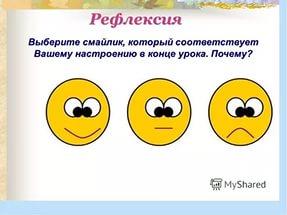 Формулирует задание посчитать свой пульс.Похвалить всех детей, выделить особо отличившихся. Домашнее задание: осуществить измерение ЧСС вечером и утром (лежа), результаты зафиксировать, сделать выводы.Оценивают процесс и результаты своей деятельности.Отвечают на вопросы.Определяют свое эмоциональное состояние на уроке. Осуществляют контроль и самоконтроль, ставят оценку.Коммуникативные: умеют договариваться и приходить к общему решению. Регулятивные: адекватно воспринимают оценку учителя, прогнозируют результаты уровня усвоения изучаемого материала. Личностные: анализ собственной деятельности на уроке2,3 + 3,2         5,6 + 4,3         7,2 – 5              6,7 – 4,2                   9,9 + 14,2 + 5,3                    6,6 + 2,3             8,5 – 37,5-4,3                       9,9 + 0,1